Kits:EX 60001		Endo X Trainer™ Kit		$3684Contains:EX 60002		Endo X Trainer™ Tote Kit		$4079Contains:  contains the same parts as the above Kit but comes with a Tote Case with wheels, handle and padding for airline travel.Cover:**All prices are USD.  Shipping and handling charges apply.  Shipping prices vary upon location and timing.  Sales taxes may apply.  International orders are subject to prepayment.  Prices subject to change without notice.To Order:Call	1-507-289-0761	Fax	1-507-281-9096	Email:  info@medicalinnovations.comMedical Innovations International Inc.  6256 34th Avenue NW, Rochester, MN  55901Website:  Medicalinnovations.comEndo X Trainer Order FormPayment Options: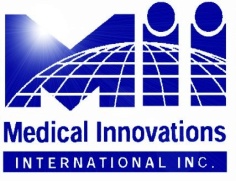 Endo X Trainer™ Patent PendingPRICE LIST**Part NumberDescriptionPrice     EX60003Upper GI Tray$1,482.00     EX60004Lower GI  Colon Tray$1,482.00     EX60005Hand Carry Case$   350.00     EX60007Upper GI Adapter$   185.00     EX60008Lower GI Adapter$   185.00Part NumberDescriptionPrice     EX60003Upper GI Tray$1,482.00     EX60004Lower GI  Colon Tray$1,482.00     EX60005Tote Case safe for airline travel$   745.00     EX60007Upper GI Adapter$   185.00     EX60008Lower GI Adapter$   185.00Part NumberDescriptionPrice     EX60009Upper & Lower Tray CoverOne cover fits either tray$   790.00Date:Purchase Order Number:Name:OrganizationPhone:                                                             Fax:Email:WAYS TO ORDER:Medical Innovations International6256 34th Ave NWRochester, MN  55901  USAFax:  507-281-9096Phone:  507-289-0761Email:  Info@medicalinnovations.comBilling Address:Address:CityStateZip                                   CountryShipping Address (if different from Billing):Address:CityStateZip                                   CountryPart NumberDescriptionDescriptionPricePriceQTYAmountAmountAmount     EX60001Endo X Trainer™ KitEndo X Trainer™ Kit  $3,684.00     EX60002Endo X Trainer™ Tote KitEndo X Trainer™ Tote Kit  $4,079.00     EX60003Upper GI TrayUpper GI Tray$1,482.00     EX60004Lower GI  Colon TrayLower GI  Colon Tray$1,482.00     EX60005Hand Carry CaseHand Carry Case$   350.00$   350.00     EX60007Upper GI AdapterUpper GI Adapter$   185.00$   185.00     EX60009Upper & Lower Tray CoverUpper & Lower Tray Cover  $   790.00  $   790.00Total Before Shipping$$$Shipping Cost (call for estimate)Total Amount Due$$$Check Enclosed, drawn on a US Account in USD dollars, Check # _______If the bank routing number on the check does not have 9(nine) digits, there is an additional $25 check cashing fee (bank charge).Wire Transfer (Email for Instructions)  [usually for international orders]Credit Card # Card Billing Zip Code: Name on Credit Card: Expiration Date:_______________________     Security Code:________________Signature: 